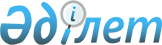 Об установлении ветеринарного режима с введением ограничительных мероприятий в поселке Актогай Актогайского поселкового округа Аягозского района
					
			Утративший силу
			
			
		
					Постановление акимата Аягозского района Восточно-Казахстанской области от 11 марта 2012 года N 111. Зарегистрировано Управлением юстиции Аягозского района Департамента юстиции Восточно-Казахстанской области 20 марта 2012 года за N 5-6-157. Утратило силу - постановлением акимата Аягозского района от 14 мая 2012 года N 277      Сноска. Утратило силу - постановлением акимата Аягозского района от 14.05.2012 N 277.      Примечание РЦПИ.

      В тексте сохранена авторская орфография и пунктуация.

      Руководствуясь подпунктом 18) пункта 1 статьи 31 Закона Республики Казахстан «О местном государственном управлении и самоуправлении в Республике Казахстан» от 23 января 2001 года и подпунктом 9) пункта 2 статьи 10 Закона Республики Казахстан «О ветеринарии» от 10 июля 2002 года, в связи со вспышкой заболевания бешенства среди крупного рогатого скота в поселке Актогай Актогайского поселкового округа акимат Аягозского района ПОСТАНОВЛЯЕТ:

      1. Установить ветеринарный режим с введением ограничительных мероприятий в связи со вспышкой заболевания бешенства среди крупного рогатого скота в поселке Актогай Актогайского поселкового округа Аягозского района.



      2. Рекомендовать главному государственному ветеринарно-санитарному инспектору районной территориальной инспекции (А. Муканов), начальнику управления санитарно-эпидемиологического надзора района (Д. Жумаканов) организацию и проведение обязательных ветеринарных мероприятий с физическими и юридическими лицами.

      3. Контроль за исполнением настоящего постановления возложить на заместителя акима Аягозского района Е. Куанышеву.



      4. Настоящее постановление вводится в действие по истечении десяти календарных дней после дня его первого официального опубликования.      Аким района                                А. Мухтарханов

       Согласовано:

 

      Главный государственный 

      ветеринарно-санитарный 

      инспектор Аягозского района                А. Муканов                                                 11.03.2012 г.      Начальник управления 

      санитарно-эпидемиологического

      надзора Аягозского района                  Д. Жумаканов                                                 11.03.2012 г.
					© 2012. РГП на ПХВ «Институт законодательства и правовой информации Республики Казахстан» Министерства юстиции Республики Казахстан
				